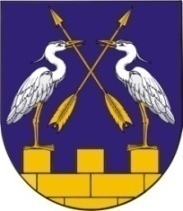 КОКШАЙСКАЯ СЕЛЬСКАЯ       МАРИЙ ЭЛ РЕСПУБЛИКЫСЕ         АДМИНИСТРАЦИЯ  ЗВЕНИГОВО МУНИЦИПАЛ                                            ЗВЕНИГОВСКОГО       РАЙОНЫН КОКШАЙСК           МУНИЦИПАЛЬНОГО РАЙОНА ЯЛ КУНДЕМ          РЕСПУБЛИКИ МАРИЙ ЭЛ АДМИНИСТРАЦИЙЖЕ                      ПОСТАНОВЛЕНИЕ 			                           ПУНЧАЛот  28 сентября  2020 года  № 153Об  утверждении программы  «Нулевой травматизм»в Кокшайской сельской администрацииЗвениговского муниципального районаРеспублики Марий ЭлВ  соответствии  со статьей 212 Трудового кодекса Российской Федерации и подпрограммой «Улучшение условий и охраны труда в Республике Марий Эл» государственной программы  Республики Марий Эл «Содействие занятости населения на 2013-2025 годы», утвержденной постановлением Правительства Республики Марий Эл от 3 октября 2012 года № 382,  руководствуясь п. 5.1 Положения о Кокшайской сельской  администрации, Кокшайская сельская администрация Звениговского муниципального района Республики Марий ЭлПОСТАНОВЛЯЕТ:Утвердить прилагаемую программу «Нулевой травматизм» в Кокшайской сельской администрации (Приложение).Контроль за выполнением настоящего постановления возложить на главного специалиста Иванову Л.Н.И.о. главы администрации                                                 Иванова Л.Н.ТИПОВАЯ ПРОГРАММА«Нулевой травматизм» в Кокшайской сельской администрации Звениговского муниципального района Республики Марий ЭлI. ОБЩИЕ ПОЛОЖЕНИЯ1. Настоящая Типовая программа нулевого травматизма 
(далее – Программа) разработана в соответствии со статьей 212 Трудового кодекса Российской Федерации и подпрограммой «Улучшение условий 
и охраны труда в Республике Марий Эл» государственной программы Республики Марий Эл «Содействие занятости населения 
на 2013–2025 годы», утвержденной постановлением Правительства Республики Марий Эл от 3 октября 2012 года № 382.1.2. Программа устанавливает общие организационно-технические мероприятия, направленные на сохранение жизни и здоровья работников 
в процессе их трудовой деятельности. 1.3. Важнейшим фактором, определяющим необходимость разработки и реализации Программы, является социальная значимость повышения качества жизни и сохранения здоровья трудоспособного населения.2. ЦЕЛИ ПРОГРАММЫ2.1. Обеспечение безопасности и здоровья работников на рабочих местах.2.2. Предотвращение несчастных случаев на производстве.2.3. Обеспечение соответствия оборудования и процессов производства государственным нормативным требованиям по охране труда.3. ЗАДАЧИ ПРОГРАММЫ3.1. Снижение рисков несчастных случаев на производстве.3.2. Внедрение системы управления профессиональными рисками. 4. ПРИНЦИПЫ4.1. Приоритет жизни работника и его здоровья.4.2. Ответственность руководителей и каждого работника 
за безопасность и соблюдение всех обязательных требований охраны труда.4.3. Вовлечение работников в обеспечение безопасных условий 
и охраны труда. 4.4. Оценка и управление рисками на производстве, проведение регулярных аудитов безопасности.4.5. Непрерывное обучение и информирование работников по вопросам охраны труда.5. ОСНОВНЫЕ НАПРАВЛЕНИЯ ПРОГРАММЫ5.1. Программой предусмотрена реализация скоординированных действий по следующим основным направлениям: 5.1.1. Обеспечение соответствия оборудования и процессов производства законодательным нормативным требованиям по охране труда, промышленной и пожарной безопасности;5.1.2. Обеспечение безопасности работника на рабочем месте; 5.1.3.  Проведение специальной оценки условий труда;5.1.4. Развитие санитарно-бытового и лечебно-профилактического обслуживания работников в соответствии с требованиями охраны труда; 5.1.5. Проведение дней охраны труда, совещаний, семинаров и иных мероприятий по вопросам охраны труда;5.1.6.   Проведение инструктажа по охране труда, стажировки на рабочем месте и проверки знания требований охраны труда;5.1.7. Организация контроля за состоянием условий труда на рабочих местах, а также за правильностью применения работниками средств индивидуальной и коллективной защиты;5.1.8. Проведение обязательных предварительных (при поступлении на работу) и периодических (в течение трудовой деятельности) медицинских осмотров работников;5.1.9. Информирование работников о состоянии условий и охраны труда на рабочих местах, существующем риске повреждения здоровья, 
о полагающихся работникам компенсациях за работу во вредных 
и (или) опасных условиях труда, средствах индивидуальной защиты;5.1.10. Разработка и утверждение правил и инструкций по охране труда для работников;5.1.11. Проведение проверок состояния условий и охраны труда 
на рабочих местах, рассмотрение их результатов, выработка предложений 
по приведению условий и охраны труда в соответствие с государственными нормативными требованиями охраны труда;5.1.12. Привлечение к сотрудничеству в вопросах улучшения условий труда и контроля за охраной труда членов трудового коллектива.5.2. Перечень мероприятий для реализации основных направлений Программы «Нулевой травматизм» с указанием объемов финансирования представлен в Приложении к программе.ПЕРЕЧЕНЬ МЕРОПРИЯТИЙпрограммы «Нулевой травматизм» в  Кокшайской сельской администрации Звениговского муниципального района Республики Марий ЭлВНЕДРЕНИЕ ПРОГРАММЫ «НУЛЕВОЙ ТРАВМАТИЗМ» 
В ОРГАНИЗАЦИЯХ РЕСПУБЛИКИ МАРИЙ ЭЛПрограмма «Нулевой травматизм» представляет собой алгоритм действий работодателя по предотвращению производственного травматизма. Приоритетом программы «Нулевой травматизм» является повышение безопасности, гигиены труда, условий труда и общих условий работы в контексте их соответствующих миссий, стратегий, компетенций и ресурсов. Во главу угла программы должен быть поставлен приоритет жизни работника и его здоровья. Для разработки Программы «Нулевой травматизм», организация может взять за основу любой из национальных стандартов ГОСТ Р 54934-2012/OHSAS18001:2007 или ГОСТ 12.0.230.1-2015. В качестве мероприятий в программу «Нулевой травматизм» включаются: раннее выявление признаков профессиональных заболеваний у работников, ежегодные расходы на улучшение условий труда, внедрение системы управления охраной труда в организации, проведение оценки и регулярных аудитов безопасности, а также непрерывное обучение и информирование работников по вопросам охраны труда. Сама концепция «нулевого травматизма» была разработана Международной ассоциацией социального обеспечения и представлена в Сингапуре 4 сентября 2017 года на XXI Всемирном конгрессе по безопасности и гигиене труда. В России о программе «Нулевой травматизм» широкая дискуссия впервые развернулась в рамках панельной дискуссии «Концепция «нулевого травматизма», насколько применим международный опыт в России» на Всероссийской неделе охраны труда в апреле 2017 года. Затем выступая на 10-м Европейском региональном совещании Международной организации труда (МОТ) в г. Стамбуле (Турецкая Республика) в октябре 2017 года Министр труда и социальной защиты РФ М.А.Топилин отметил, что Россия разделяет принципы концепции «нулевого травматизма», продвигаемые Международной ассоциацией социального обеспечения. «Одной из ключевых задач в области охраны труда является сохранение жизни и здоровья каждого работника в процессе трудовой деятельности посредством реализации концепции «нулевого травматизма», – заявил он. – В настоящее время готовятся изменения в трудовое законодательство, связанные с установлением на законодательном уровне приоритета профилактики производственного травматизма и созданием стимулов для работодателей и работников к реализации мер, направленных на сохранение жизни и здоровья работников». Российский министр также проинформировал, что с 2018 года государственная программа «Содействие занятости населения» дополнится новой подпрограммой – «Безопасный труд». – Целевым показателем данного развития должен стать «нулевой травматизм». В декабре 2017 года на площадке Международной специализированной выставки «Безопасность и охрана труда – 2017» состоялось подписание Меморандума между Министерством труда и социальной защиты РФ и Международной ассоциацией социального обеспечения о взаимопонимании и сотрудничестве по продвижению Концепции «нулевого травматизма». Главная цель меморандума – привлечение национальных компаний 
к участию в глобальной кампании Концепции «нулевого травматизма» 
и реализация стратегии профилактики Концепции «нулевого травматизма» 
на уровне компаний. Несчастные случаи на производстве, профессиональные заболевания, всегда имеют какие-то причины. Как правило это неосторожность пострадавшего работника, нарушение требований охраны труда, неудовлетворительное состояние зданий 
и сооружений, нарушение правил внутреннего трудового распорядка. Чаще всего несчастные случаи происходят из-за воздействия движущихся предметов, падения с высоты, при дорожно-транспортных происшествиях. Еще одна причина производственного травматизма – некачественная спецодежда. Выделяются лидирующие по опасности отрасли. Пятая часть всех несчастных случаев приходится на обрабатывающие производства, не менее травмоопасны сельское и лесное хозяйство, строительство, транспорт  и жилищно-коммунальный сектор. Развитие эффективной культуры профилактики позволит устранить 
и предотвратить несчастные случаи. «Нулевой травматизм» – это качественно новый подход к организации профилактики, объединяющий три направления: безопасность, гигиену труда, благополучие работников на всех уровнях производства. Здоровье, физическое и психологическое благополучие благотворно влияют на качество и производительность труда. Успех в деле охраны труда требует постановки ясных целей и принятие конкретных практических шагов, что должно быть предусмотрено 
в отдельной программе, чем может стать программа «Нулевой травматизм». Международная ассоциация социального обеспечения на основе результатов всеобъемлющего обследования, посвящённого наиболее эффективным профилактическим мерам, разработала практический инструмент управления охраной труда в целях развития культуры безопасности и гигиены труда. Свыше 1000 работодателей, директоров, менеджеров, специалистов 
в сфере профилактики, инспекторов по охране труда и представителей работников ответили на вопросы, касающиеся передовой практики. Итогом работы стало создание практического руководства по реализации концепции «Vision Zero», включающего семь «золотых правил» (www.visionzero.global/ru).Концепция предлагает семь «золотых правил», реализация которых будет содействовать работодателю в снижении показателей производственного травматизма и профессиональной заболеваемости. Следование каждому из этих правил предполагает серьезную организационную работу и применение специального инструментария, позволяющего достичь поставленные цели.Семь «золотых правил» концепции «Нулевого травматизма»:1. Стать лидером – показать приверженность принципам;2. Выявлять угрозы – контролировать риски;3. Определять цели – разрабатывать программы;4. Создать систему безопасности и гигиены труда – достичь высокого уровня организации;5. Обеспечивать безопасность и гигиену на рабочих местах, при работе 
со станками и оборудованием;6. Повышать квалификацию – развивать профессиональные навыки;7. Инвестировать в кадры – мотивировать посредством участия.Каждое «золотое правило» концепции включает краткий обзор 
с последующим изложением ряда принципов и простым перечнем контрольных вопросов. Ответив на данные вопросы можно быстро оценить, какие из семи «золотых правил» уже выполняются на предприятии, 
что можно усовершенствовать и следует ли предпринять какие-либо корректирующие действия. С дополнительной информацией и примерами положительного опыта можно ознакомиться, посетив веб-сайт в информационно-телекоммуникационной сети «Интернет», посвящённый концепции 
«Vision Zero» (http://visionzero.global/ru).Приложение к постановлению Кокшайской сельской администрацииот   28 сентября 2020 г. № 153       № п/пНаименование мероприятияОтветственный исполнительСрок исполнения Источник/объемфинансированияОжидаемый результат1234561Назначение ответственного лица 
за обеспечение охраны труда в организацииГлавный специалистОктябрь 2020-2.Анализ информации о состоянии условий и охраны труда в организацииГлавный специалистПостоянно-3.Систематизация информации о состоянии условий и охраны труда в организацииГлавный специалистПостоянно-4.Составление перечня имеющихся нормативных правовых актов по охране трудаГлавный специалистЯнварь-5.Оценка актуальности имеющихся нормативных правовых актов по охране трудаГлавный специалистФевраль-6.Обеспечение наличия комплекта нормативных правовых актов, содержащих требования охраны труда в соответствии со спецификой деятельности (НПА по охране труда)Главный специалистМай-7.Оценка потребности и приобретение НПА по охране труда, в т.ч. в электронном виде (справочно-информационные системы и др.)Главный специалистМай-8.Анализ и актуализация действующих локальных нормативных актов по охране трудаГлавный специалистМай-9.Пересмотр и актуализация должностных инструкций, положений о подразделениях в целях распределения функций и обязанностей по охране трудаГлавный специалистПо мере необходимости-10.Пересмотр и актуализация инструкций по охране труда для работников в соответствии с должностями, профессиями или видами выполняемых работГлавный специалистЯнварь 2021-11.Оборудование (обновление) уголка по охране трудаГлавный специалистЯнварь 2021-12.Включение вопросов состояния условий и охраны труда в повестки совещаний, проводимых руководителем организацииГлавный специалист-13.Обучение по охране трудаГлавный специалист-14.Проведение вводного инструктажаГлавный специалистПри поступлении на работу-15.Проведение повторного инструктажаГлавный специалистЯнварь, июль-16.Проведение внепланового инструктажаГлавный специалистПо мере необходимости-17.Организация обучения руководителя организации, лиц, ответственных за организацию работы по охране трудаГлавный специалист1 раз в 3 года-18.Медицинские осмотры (обследования) работниковГлавный специалистЕжегодно419.Составление поименного списка работников, подлежащих периодическим и (или) предварительным осмотрамГлавный специалистПо мере необходимости-20.Заключение договора с медицинской организацией на проведение медицинских осмотровГлавный специалистПо графику-21.Направление в медицинское учреждение поименного списка работников, подлежащих периодическим и (или) предварительным осмотрамГлавный специалист-22.Получение от медицинского учреждения заключительного акта и обеспечение его храненияГлавный специалист-23.Оборудование кабинета аптечкой, укомплектованной набором препаратов для оказания первой помощиГлавный специалист1 раз в год-24.Организация проведения контроля за соблюдением норм охраны трудаГлава администрацииПостоянно-